  Manitoba Dairy Farm			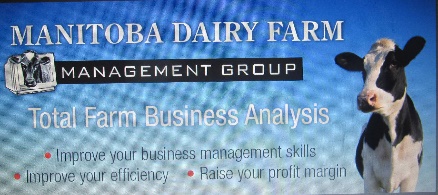 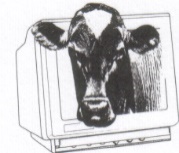 	Management GroupIs holding an OPEN meeting.Wednesday February 7 2024Starting at 10.5010.30 am	Coffee and Refreshments       Sponsored by            Gay Lea Foods10.50am	Welcome and Introduction11.00am		Trends in Hoofcare	                                        Jamie Sullivan							                                     Rippleview Hoofcare12noon		Lunch 	kindly Sponsored by       	         Marc Hutlet Seeds1.15pm		Using Crop Data to Aid Decision-Making		       Karis Hutlet											          Ben Signer											Marc Hutlet Seeds Ltd2.00pm		Raising Heifers  -  Economics of Feeding Milk Replacer										           Serena Lamont											        Grober Nutrition3.00pm	Meeting will close 